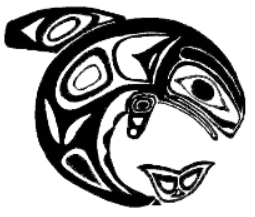 March Minutes: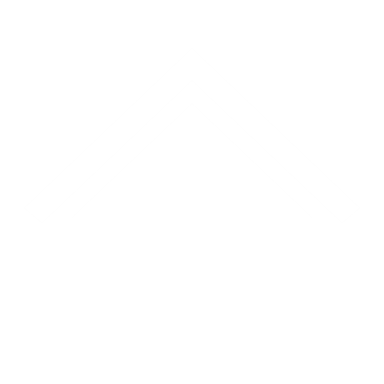 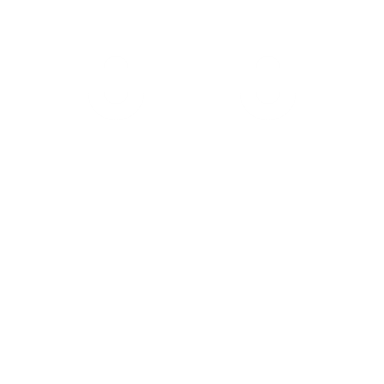 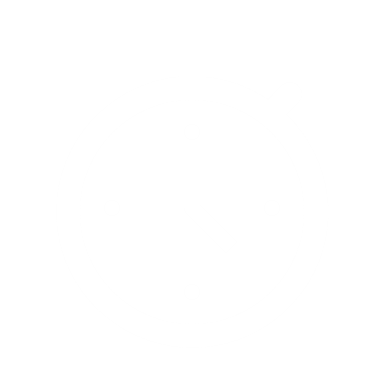 Attendance & Quorum: Proceedings:Meeting called to order at 5:30 p.m. by President, Staples. Last month's Board Meeting Minutes were approved by President Staples. Board of Directors Report: (President/Vice President/Treasurer/Secretary)
President, Kevin Staples: (5-10 Min) :Completed email requesting Treasure Position w/ Possibility for CPA if there is no volunteers. Commitment about 20 hours or more per week.Vice President, Kelli Kuharich: (5-10 Min)Raffle Update- Wrapping up the raffle. Only 270 left unsold. Permit Update- Ready to go. However, the operator filed for extension to 4/15.Upcoming 4th of July Parade- Secured Truck and TrailerSecretary, Hillary Woods (5-10 Min)Grants…...Need Financials, and specifics to apply for grants. Need clearly defined goals for the purpose of the grant and responsibilities the team will be committed to. Looking into electronic filing systems for team records, including one drive, Google Docs, Board Effect, & others. Treasurer, VACANT (5-10 Min)  Financial Report / Annual Reports!Annual Reports are done.Dana is assisting during interim.Meet Director, Nissa Dash: (5-10 Min)Volunteer Hours Review- Review fees for those whom have left w/pending balances and potential to go to collection for non-payment.Sponsorships-Packets by Nissa & Kelli.  Nissa to check on Misty Fjord Air on potential!Handbook Policy, and Bylaws needs amended. Tabled for a working meeting to address language.Thank you cards need completed for the raffle fundraiser and December meet. Hillary & Nissa to work on cards. Upcoming Time Trial- 4/12 and 4/13.Ways & Means Coordinator, VACANT: (5-10 Min)- See VP aboveMembership Coordinator, Patty Gonzalez: (5-10 min)BulletinCoach(s) Report: 10-15 Min:  KKW Head Coach, Patrick Burda: Update to ARENA Contract/SponsorshipStatus of Registered Officials ongoingWorking on Time Trial timeline, splitting costs w/Craig for March Time Trial. Update board contacts on webpageBid for Age Groups, results after House of Delegates. Board Round Robin:Teeshirts for next season… Pick a simple color and the brand logo and that’s it. Open Public & Parent Comment Opportunity: (If any)—NONE!Next monthly board meeting Date/Time/Agenda items Proposed:    Adjourned … 6:55 PmAttendance and Quorum:Attendance and Quorum:Attendance and Quorum:Attendance and Quorum:Attendance and Quorum:PositionAttendeePresentAbsentOtherPresidentKevin StaplesXVice PresidentKelli KuharichXTreasurerVACANT--------------------------SecretaryHillary WoodsXMeet DirectorNissa DashXWays and Means FundraisingVACANT--------------------------MembershipPatty  GonzalezXHead Coach Patrick BurdaXOther…Quorum - Yes/NoYES